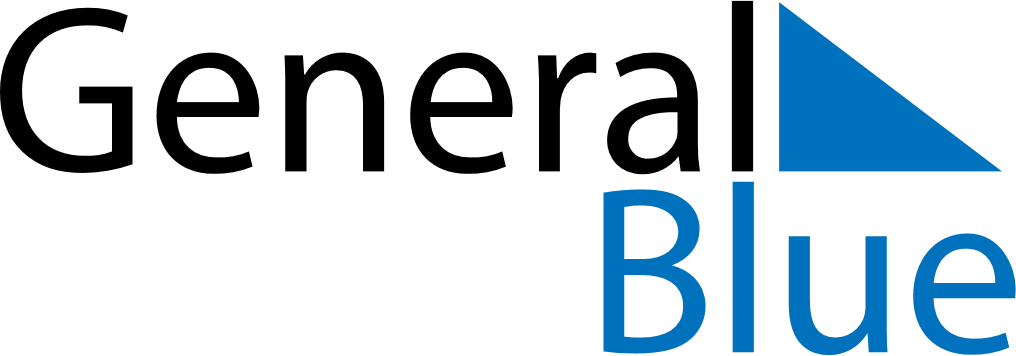 May 2024May 2024May 2024May 2024May 2024May 2024Jirkov, Ustecky kraj, CzechiaJirkov, Ustecky kraj, CzechiaJirkov, Ustecky kraj, CzechiaJirkov, Ustecky kraj, CzechiaJirkov, Ustecky kraj, CzechiaJirkov, Ustecky kraj, CzechiaSunday Monday Tuesday Wednesday Thursday Friday Saturday 1 2 3 4 Sunrise: 5:40 AM Sunset: 8:25 PM Daylight: 14 hours and 45 minutes. Sunrise: 5:38 AM Sunset: 8:27 PM Daylight: 14 hours and 48 minutes. Sunrise: 5:37 AM Sunset: 8:28 PM Daylight: 14 hours and 51 minutes. Sunrise: 5:35 AM Sunset: 8:30 PM Daylight: 14 hours and 55 minutes. 5 6 7 8 9 10 11 Sunrise: 5:33 AM Sunset: 8:32 PM Daylight: 14 hours and 58 minutes. Sunrise: 5:32 AM Sunset: 8:33 PM Daylight: 15 hours and 1 minute. Sunrise: 5:30 AM Sunset: 8:35 PM Daylight: 15 hours and 4 minutes. Sunrise: 5:28 AM Sunset: 8:36 PM Daylight: 15 hours and 7 minutes. Sunrise: 5:27 AM Sunset: 8:38 PM Daylight: 15 hours and 11 minutes. Sunrise: 5:25 AM Sunset: 8:39 PM Daylight: 15 hours and 14 minutes. Sunrise: 5:23 AM Sunset: 8:41 PM Daylight: 15 hours and 17 minutes. 12 13 14 15 16 17 18 Sunrise: 5:22 AM Sunset: 8:42 PM Daylight: 15 hours and 20 minutes. Sunrise: 5:20 AM Sunset: 8:44 PM Daylight: 15 hours and 23 minutes. Sunrise: 5:19 AM Sunset: 8:45 PM Daylight: 15 hours and 26 minutes. Sunrise: 5:18 AM Sunset: 8:47 PM Daylight: 15 hours and 28 minutes. Sunrise: 5:16 AM Sunset: 8:48 PM Daylight: 15 hours and 31 minutes. Sunrise: 5:15 AM Sunset: 8:49 PM Daylight: 15 hours and 34 minutes. Sunrise: 5:13 AM Sunset: 8:51 PM Daylight: 15 hours and 37 minutes. 19 20 21 22 23 24 25 Sunrise: 5:12 AM Sunset: 8:52 PM Daylight: 15 hours and 39 minutes. Sunrise: 5:11 AM Sunset: 8:54 PM Daylight: 15 hours and 42 minutes. Sunrise: 5:10 AM Sunset: 8:55 PM Daylight: 15 hours and 45 minutes. Sunrise: 5:09 AM Sunset: 8:56 PM Daylight: 15 hours and 47 minutes. Sunrise: 5:07 AM Sunset: 8:58 PM Daylight: 15 hours and 50 minutes. Sunrise: 5:06 AM Sunset: 8:59 PM Daylight: 15 hours and 52 minutes. Sunrise: 5:05 AM Sunset: 9:00 PM Daylight: 15 hours and 54 minutes. 26 27 28 29 30 31 Sunrise: 5:04 AM Sunset: 9:01 PM Daylight: 15 hours and 57 minutes. Sunrise: 5:03 AM Sunset: 9:03 PM Daylight: 15 hours and 59 minutes. Sunrise: 5:02 AM Sunset: 9:04 PM Daylight: 16 hours and 1 minute. Sunrise: 5:01 AM Sunset: 9:05 PM Daylight: 16 hours and 3 minutes. Sunrise: 5:01 AM Sunset: 9:06 PM Daylight: 16 hours and 5 minutes. Sunrise: 5:00 AM Sunset: 9:07 PM Daylight: 16 hours and 7 minutes. 